Vernon Elementary School3665 Roche AvenueVernon, Florida 32462Phone (850)535-2486   Fax (850)535-1437Website: http://ves.wcsdschools.com Academic Excellence Is Our Ultimate Goal!!!VES Mission: Vernon Elementary School is committed to personal and academic excellence for all students.VES Vision: Vernon Elementary School will provide students the highest quality education possible, with the resources necessary, so they can achieve their maximum potential and become knowledgeable, responsible, and competent citizens.January 27, 2017IMPORTANT DATES: February                         1		Class PicturesFebruary                         7		Progress Reports Go HomeFebruary                       16                   Early Release (Buses leave @ 1pm)February                       20		No SchoolMarch                      13-17		Spring Break (No School)March		             23		Early Release (Buses leave @ 1pm)YEARBOOK NEWS: Parents, flyers for the yearbook went home this week!!!  Please use this handy note to pay for your yearbook. We are ordering a limited number of books, so they will be on a first pay basis when they arrive in May.  All of the books sold out last year and we had parents wanting more.  Please get your order in ASAP so that if we need to order more by February 15, we can possibly place an order for more books.  The book is a hard cover, full color book featuring special events at VES and loads of pictures from all of our classes and students. Please return your order and money in the envelope connected to the flyer your child brought home this week.  If your child did not bring a flyer home, no problem.  Extra flyers are in the office and can be picked up by your or sent home with your child.  OFFICE NEWS: FOR THE SAFETY OF YOUR CHILDREN-----BUS NOTES OR BUS CHANGES WILL NOT BE TAKEN OVER THE PHONE. YOU WILL NEED TO SEND A NOTE WITH YOUR CHILD, EMAIL OR FAX NOTE TO THE OFFICE.  PLEASE CALL THE OFFICE TO CONFIRM THAT YOUR NOTE WAS RECEIVED.   Also, all visitors must report to the office for a visitor’s badge before entering campus.PARENTS:  YOUR CHILD WILL BE GIVEN A TARDY SLIP AFTER 7:55 A.M.  IF BREAKFAST IS NEEDED FOR YOUR CHILD PLEASE HAVE THEM HERE BEFORE 7:45 A.M.after the CLINIC NEWS: Parents/Guardians: ALL MEDICATIONS TAKEN AT SCHOOL OR ON A FIELD TRIP MUST HAVE A PHYSICIAN’S ORDER.  PLEASE BRING THE LABELED MEDICATION CONTAINER ALONG WITH THE CONSENT FORM TO THE HEALTH CLINIC.PTO NEWS:  Parents, if you would like to volunteer, or would like more information about being a member of PTO, please email: angela.robarge@wcsdschools.com. We look forward to having you as part of our team! Mark your calendars for:  Valentine's Roses/Candy Grams Sale, Feb. 6-10; Spring Fling, Apr. 7Science News:  Science Lab is in need of the following items: Solo cups and light bulbs.  Also, students will be learning about personal hygiene in Science Lab, and will be needing donations of deodorant for our students.Birthday Wishes: Brayden Andrews, Trista Potter, MacKenzie Zavala, Hayden Cook, Scot Prather, Jr, Kaytlin Deramus, Brayden Drennen, Jeremiah Jones, Tyrease Nettles, Thomas Brown, Gregory Lysakovski, Alexis Reynolds, Abbie Stanley, Russel Smith, Elizabeth BurdeshawP.E. News:  Physical Education is in need of Kleenex tissues. Also, movement is one of the crucial factors contributing to the correct physical development of a child. Inappropriate attire can significantly prohibit a child from physical activity. It can create a safety hazard as well as great physical and emotional discomfort. Please remind your child to dress appropriately to school on their designated PE days, since physical activity is required by the state law. The best choice of attire would be sneakers/tennis shoes, shorts/pants, and shirt/sweatshirt. If dress must be worn, appropriate shorts should be worn underneath. Thank you very much for your support.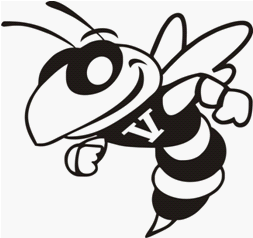 